Antelope Place Doubles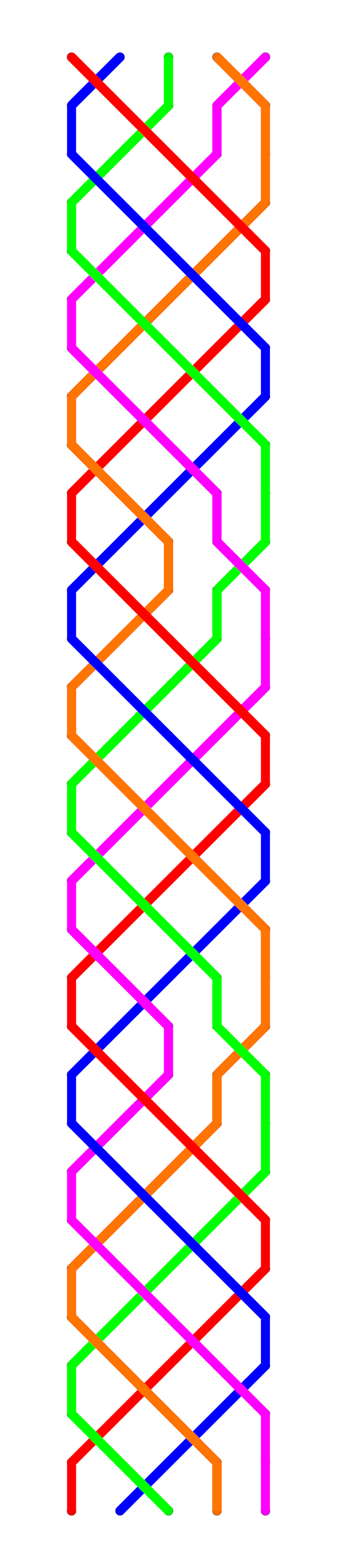 PurposeFor the band who can ring Grandsire and would like to try something slightly different. Antelope Place Doubles is similar but has places at the back instead of dodges. Ringing Antelope Place DoublesIn Antelope, the bells in 4-5 make places rather than dodging as they would in Grandsire. Note that this results in three blows being rung at the back.Bobs and SinglesBobs and singles are as Grandsire Doubles. At the back this results in places with a single dodge in 4-5, instead of a double dodge in 4-5.     Bob			      Single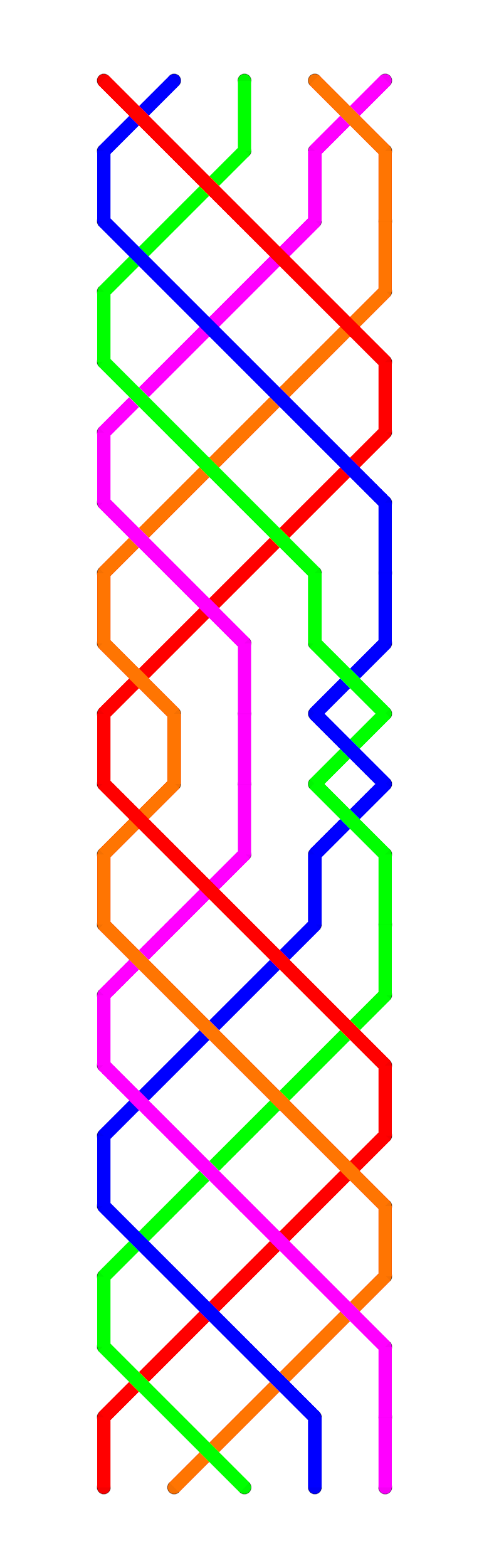 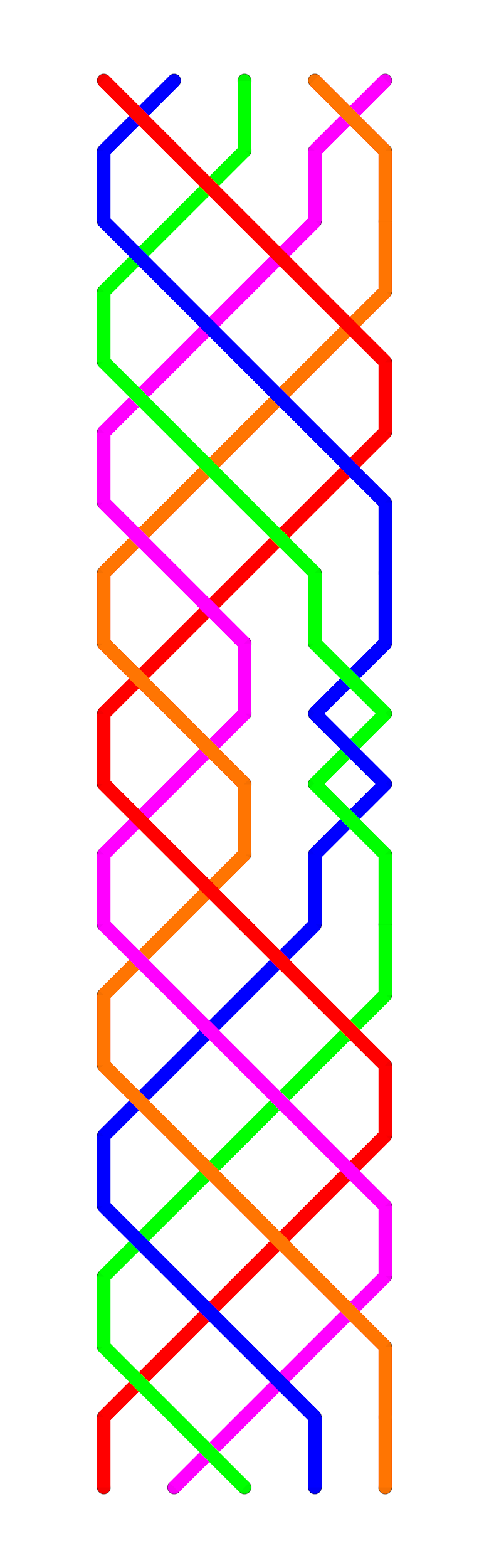 